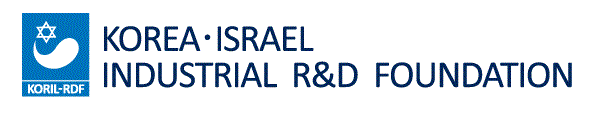 Company Profile						March 2017Company name:							CEO:						R&D Manager:Year Established: 				Number of Employees:Paid-in-Capital:				Sales Revenue:Core Business Areas:Products & patents (indicate Autonomous Robotics activity): Where do you want to be in 5 years? What do you need to get there?Are you interested in collaboration with Korea Y/N?             If yes- why?Contact info: NameTelephoneEmailWebsiteLocation address: